                                                                    Ш У ö М                                                      П О С Т А Н О В Л Е Н И Е       от 20  ноября 2013 года				                                  №   27 (Республика Коми, Ижемский район, с. Няшабож)Руководствуясь Уставом муниципального образования сельского поселения «Няшабож»,администрация сельского поселения «Няшабож»ПОСТАНОВЛЯЕТ:1. Внести в административный регламент проведения проверок при осуществлении муниципального земельного контроля, утвержденный постановлением администрации сельского поселения «Няшабож» от 10 декабря  2012 года № 36 изменения согласно приложению.2. Настоящее постановление вступает в силу со дня официального обнародования.Приложениек постановлению администрации муниципального образования сельского поселения «Няшабож» от 20 ноября 2013 года № 27Изменения, вносимые  в административный регламент проведения проверок при осуществлении муниципального земельного контроля, утвержденный постановлением администрации сельского поселения «Няшабож» от 10 декабря  2012 года № 361. абзац 2 пункта 1.7 изложить в следующей редакции: «Предметом внеплановой проверки является соблюдение юридическим лицом, индивидуальным предпринимателем в процессе осуществления деятельности обязательных требований, выполнение предписаний органа  контроля, проведение мероприятий по предотвращению причинения вреда жизни, здоровью граждан, вреда животным, растениям, окружающей среде, объектам культурного наследия (памятникам истории и культуры) народов Российской Федерации, по предупреждению возникновения чрезвычайных ситуаций природного и техногенного характера, по ликвидации последствий причинения такого вреда.»;2. абзац 3 пункта 1.7 изложить в следующей редакции: «Предметом документарной проверки являются сведения, содержащиеся в документах юридического лица, индивидуального предпринимателя, устанавливающих их организационно-правовую форму, права и обязанности, документы, используемые при осуществлении их деятельности и связанные с исполнением ими обязательных требований, исполнением предписаний и постановлений органа контроля.».3. пункт 2.5 изложить в следующей редакции:«Обращение, поступившее в форме электронного документа, подлежит рассмотрению в порядке, установленном Федеральным законом от 02.05.2006 № 59-ФЗ «О порядке рассмотрения обращений граждан Российской Федерации».«Няшабöж» сикт овмöдчöминса администрация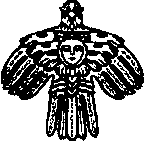 Администрация сельского поселения«Няшабож»«О внесении изменений и дополнений в постановление администрации сельского поселения «Няшабож» от 10 декабря  2012 года № 36 «Об утверждении административного регламента проведения проверок при осуществлении муниципального земельного контроля»Глава сельского поселения «Няшабож»   Н.И. Терентьева